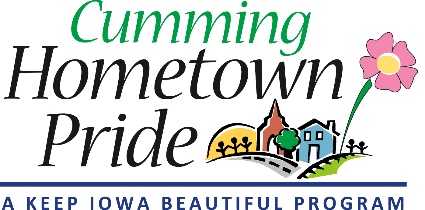 AGENDACumming Hometown PrideJune 1, 2020 6 pmGoogle Virtual Meeting1. Review May Minutes2. Water Tower Project Update (25 min)                      * Ben’s Updated Image (attached)                      * Any additional follow-up3. Fundraising (20 min)                      * Fridays at the Farm                      * Local Business Engagement/Sponsorships                      * Additional ideas4.  Warren County Courthouse Banners (5 min)5. City Website Cumming Hometown Pride Posts (5 min)5. Committee member announcements/ideas (5 min) 